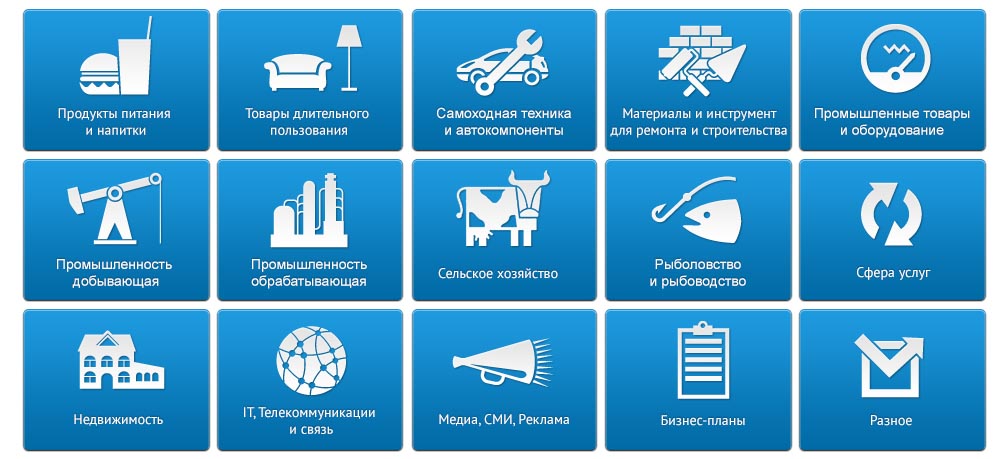 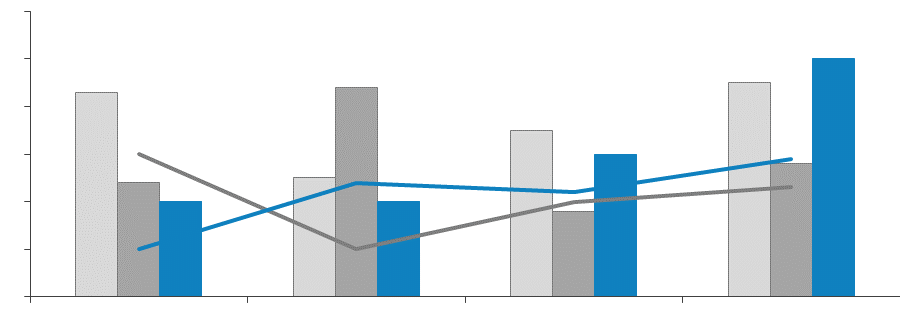 Этот отчет был подготовлен DISCOVERY Research Group исключительно в целях информации. DISCOVERY Research Group не гарантирует точности и полноты всех сведений, содержащихся в отчете, поскольку в некоторых источниках приведенные сведения могли быть случайно или намеренно искажены. Информация, представленная в этом отчете, не должна быть истолкована, прямо или косвенно, как информация, содержащая рекомендации по дальнейшим действиям по ведению бизнеса. Все мнение и оценки, содержащиеся в данном отчете, отражают мнение авторов на день публикации и могут быть изменены без предупреждения.DISCOVERY Research Group не несет ответственности за какие-либо убытки или ущерб, возникшие в результате использования любой третьей стороной информации, содержащейся в данном отчете, включая опубликованные мнения или заключения, а также за последствия, вызванные неполнотой представленной информации. Информация, представленная в настоящем отчете, получена из открытых источников. Дополнительная информация может быть представлена по запросу.Этот документ или любая его часть не может распространяться без письменного разрешения DISCOVERY Research Group либо тиражироваться любыми способами.Основное направление деятельности DISCOVERY Research Group – проведение маркетинговых исследований полного цикла в Москве и регионах России, а также выполнение отдельных видов работ на разных этапах реализации исследовательского проекта. Также DISCOVERY Research Group в интересах Заказчика разрабатывает и реализует PR-кампании, проводит конкурентную разведку с привлечением соответствующих ресурсов.В конце 2006 г. создана компания DISCOVERY Leasing Advisory Services, основной деятельностью которой стало оказание маркетинговых, консалтинговых, информационных и лоббистских услуг лизинговым компаниям в России.  Специалисты агентства обладают обширными знаниями в маркетинге, методологии, методике и технике маркетинговых и социологических исследований, экономике, математической статистике и анализе данных.Специалисты агентства являются экспертами и авторами статей в известных деловых и специализированных изданиях, среди которых SmartMoney, Бизнес, Ведомости, Волга-Пресс, Желтые Страницы, Издательский Дом «Ансар», Итоги, Коммерсантъ, Компания, Новые Известия, Олма Медиа Групп, Профиль, Рбк-Daily, РДВ-Медиа-Урал, Секрет, Эксперт, Build Report, Строительный бизнес.Агентство DISCOVERY Research Group является партнером РИА «РосБизнесКонсалтинг» и многих других Интернет-площадок по продаже отчетов готовых исследований. Сотрудники агентства DISCOVERY Research Group выполняли проекты для ведущих российских и зарубежных компаний, среди которых:СодержаниеСодержание	6Список таблиц и диаграмм	8Таблицы:	8Диаграммы:	91.Технологические характеристики исследования	10Цель исследования	11Задачи исследования	11Объект исследования	12Метод сбора данных	12Метод анализа данных	12Объем и структура выборки	122.Классификация и основные характеристики продукции	132.1.Классификация кирпича	13По размеру	14По качеству поверхности	14По морозостойкости	15По водопоглощению	15По прочности и плотности	15По составу и технологии	15По назначению	152.2. Способ производства, использование и потребительские свойства кирпича	17Кирпич рядовой керамический	17Кирпич лицевой керамический	17Кирпич поризованный	20Полнотелый	21Пустотелый	22Кирпич клинкерный	232.3.Анализ товаров заменителей	24Строительные блоки	24Железобетон	25Монолитное строительство	252.4.Каналы продаж кирпича	273. Строительная отрасль России	283.1.Состояние строительной отрасли в России в 2012 г.	283.2.Состояние строительной отрасли в России в 1 пол. 2013 г.	313.3.Прогноз развития российского строительного рынка	363.4.Основные проблемы в сфере жилищного строительства.	384. Российский рынок кирпича	454.1.Текущее состояние рынка кирпича в России	454.2.Объем рынка керамического кирпича в России	48Прогноз развития	504.3.Тенденции и перспективы развития рынка кирпича в России	52Перспективы развития	53Тенденции и изменение спроса	54Сложности развития кирпичного домостроения	56Факторы роста и сдерживания рынка кирпича в России	58Спрос	614.4.Производство кирпича в России	63Керамический кирпич неогнеупорный	63Керамический кирпич огнеупорный	66Силикатный кирпич	684.5.Государственное регулирование рынка строительных материалов	714.6.Ценовая ситуация на рынке кирпича в России	72Цены производителей на керамический кирпич	74Цены производителей на силикатный и шлаковый кирпич	76Потребительские цены на красный кирпич	78Механизм ценообразования	824.7.Конкуренция на рынке кирпича	85Список таблиц и диаграммОтчет содержит 19 таблиц и 17 диаграмм.Таблицы:Таблица 1 Динамика и темпы прироста ввода в действие жилых домов в России в 2003 – 2013 (январь-май) гг.., млн. кв. м и %	28Таблица 2 Индекс предпринимательской уверенности в строительстве по регионам в России в 1кв 2012- 1 кв 2013 гг., %	31Таблица 3 Оценка изменения цен на строительные материалы и на строительно-монтажные работы строительными компаниями в I квартал 2013г. по сравнению с IV кварталом 2012г., доля организаций в % к их количеству	33Таблица 4 Оценка экономической ситуации в строительстве руководителями строительных организаций в I квартале 2013 года, в % от числа обследованных организаций	34Таблица 5 Прогноз объемов ввода жилья в России в 2011-2020 гг., млн. кв. м.	37Таблица 6 Объем производства керамического кирпича неогнеупорного по регионам в России в 2009-2012гг., млн. усл. кирпичей	63Таблица 7 Объем производства керамического кирпича неогнеупорного по федеральным округам в России в 2009 – 1 пол. 2013гг., тыс. шт.	64Таблица 8 Объем производства керамического кирпича огнеупорного по регионам в России в 2010-2012гг., млн. усл. кирпичей	66Таблица 9 Объем производства керамического кирпича огнеупорного по федеральным округам в России в 2010 – 1 пол. 2013гг., тыс. шт.	67Таблица 10 Объем производства силикатного кирпича по регионам в России в 2010-2012гг., млн. усл. кирпичей	68Таблица 11 Объем производства силикатного кирпича по федеральным округам в России в 2010 – 1 пол. 2013гг., тыс. шт.	69Таблица 12 Рейтинг федеральных округов среднему уровню цен производителей на керамический кирпич в России в 2010 – 1 пол. 2013гг. по федеральным округам, руб./тыс. усл. кирпичей	74Таблица 13 Динамика индексов цен производителей на керамический кирпич в России в 2009 – 2012гг. по федеральным округам, % к концу предыдущего периода	75Таблица 14 Рейтинг федеральных округов по среднему уровню цен производителей на силикатный и шлаковый кирпич в России в 2010 – 1 пол. 2013гг., руб./тыс. усл. кирпичей	76Таблица 15 Динамика индексов цен производителей на силикатный и шлаковый кирпич в России в 2009 –2012гг. по федеральным округам, руб./тыс. усл. кирпичей	77Таблица 16 Рейтинг федеральных округов России по среднему уровню потребительских цен на красный кирпич в 2010 – 1 пол. 2013 гг., руб./тыс. шт.	78Таблица 17 Рейтинг регионов России по среднему уровню потребительских цен на красный кирпич в 2010 – 1 пол. 2013 гг., руб./тыс. шт.	79Таблица 18 Ввод новых мощностей по производству керамического кирпича в России в 2009-2012 гг., млн. усл. кирпичей	86Таблица 19 Характеристика некоторых проектов по производству керамического кирпича в России в 2011-2020 гг.	87Диаграммы:Диаграмма 1 Классификация кирпича	14Диаграмма 2 Динамика и темпы прироста объемов ввода жилья в России в 2011-2023гг., млн. кв. м	37Диаграмма 3 Динамика и темпы прироста объемов рынка керамического кирпича в России в 2010 - 1 пол. 2013гг., млрд. усл. кирпичей	49Диаграмма 4 Прогноз объёмов и темпов прироста рынка керамического кирпича в России в 2012-2023 гг., млрд. усл. кирпичей	51Диаграмма 5 Структура производства керамического кирпича неогнеупорного по регионам в России в 2012г., %	64Диаграмма 6 Структура производства керамического кирпича неогнеупорного по федеральным округам в России в 2012г., %	65Диаграмма 7 Структура производства керамического кирпича огнеупорного по регионам в России в 2012г., %	66Диаграмма 8 Структура производства керамического кирпича огнеупорного по федеральным округам в России в 2012г., %	67Диаграмма 9 Структура производства силикатного кирпича по регионам в России в 2012г., %	69Диаграмма 10 Структура производства силикатного кирпича по федеральным округам в России в 2012г., %	70Диаграмма 11 Динамика среднего уровня цен производителей на керамический кирпич в России в 2010 – 1 пол. 2013гг., руб./тыс. усл. кирпичей	74Диаграмма 12 Динамика среднего уровня цен производителей на керамический кирпич в России в 2010 – 1 пол. 2013гг. по месяцам, тыс. руб./тыс. усл. кирпичей	75Диаграмма 13 Динамика среднего уровня цен производителей на силикатный и шлаковый кирпич в России в 2010 – 1 пол. 2013гг., руб./тыс. усл. кирпичей	76Диаграмма 14 Динамика среднего уровня цен производителей на силикатный и шлаковый кирпич в России в 2010 – 1 пол. 2013гг. по месяцам, тыс. руб./тыс. усл. кирпичей	77Диаграмма 15 Динамика и темпы прироста среднего уровня потребительских цен на красный кирпич в России в 2010-2013гг., руб./тыс. шт. и %	78Диаграмма 16 Динамика среднего уровня потребительских цен на красный кирпич в России в 2010 – 1 пол. 2013 гг. по месяцам, тыс. руб./тыс. шт.	81Диаграмма 17 Число зарегистрированных новых предприятий по отрасли «Производство кирпича, черепицы и прочих строительных материалов из обожжённой глины» в России в 2010 – 1 пол. 2013 гг., ед.	90РЕЗЮМЕВ сентябре 2013 года компания DISCOVERY Research Group провела исследование российского рынка керамического кирпича.Российский рынок керамического кирпича к 2012 г. полностью восстановился до докризисных показателей.Российский рынок керамического кирпича независим от зарубежной кирпичной продукции. Прогнозируется, что до 2023 года доля импортной продукции на российском рынке кирпича также, как и в предшествующие годы будет оставаться незначительной и не превысит 2%.По оценке DISCOVERY Research Group объем рынка керамического кирпича в России вырос в 2012 г. на 12%. Спрос в 1 пол. 2013 г. был чуть выше аналогичного периода прошлого года. Объем рынка керамического кирпича в 2013 г. прогнозируется на уровне 2012 г., т.к. темпы прироста рынка по итогам года не превысят 5%.Уровень спроса на кирпич в 2013-2015 гг. будет, во-первых, во многом зависеть от реализации мер государственной поддержки предприятий строительного комплекса и промышленности строительных материалов, а также мер, принимаемых Правительством РФ по стимулированию спроса на жилье. А во-вторых, от реализации различных инвестиционных проектов в сфере производства.В целом как отмечают дистрибьюторы – спрос на керамический кирпич довольно стабилен. Во всех областях активизировалось строительство. Поэтому, на керамический кирпич, как на сопутствующий материал, однозначно в дальнейшем будет спрос. Сокращения спроса стоит ожидать только со стороны крупных строительных организаций, которые стремятся сэкономить на всех материалах, но т.к. в будущем планируется активное развитие частного малоэтажного строительства, которое все равно закупает кирпич, то ожидать сокращения объемов рынка в 5-летней перспективе не стоит.Используя прогноз по объемам ввода жилья до 2023 г. в России, аналитики Discovery Research Group составили прогноз по объемам рынка кирпича. Согласно данному прогнозу, рынок керамического кирпича в России в 2015 году вырастет на 6% по сравнению с 2012 г.1.Технологические характеристики исследованияЦель исследованияПровести анализ российского рынка кирпича в 2005 – 1 пол. 2013 гг..Задачи исследованияОписать характеристику кирпича по следующим параметрам:Способ и процесс производства;Каналы продаж и особенности дистрибьюции;Использование;Потребительские свойства;Провести анализ товаров-заменителей кирпича в России.Рассчитать объём рынка керамического кирпича в России в 2005 – 1 пол. 2013 гг. Составить прогноз объёма рынка на 2013-2023 гг.Выявить натуральные и ценовые факторы роста рынка кирпича в России.Рассчитать объём производства кирпича в России в 2005 – 1 пол. 2013 гг. отдельно по субъектам РФ.Провести анализ конкуренции в отрасли и ввода новых мощностей.Описать механизм ценообразования в отрасли.Описать средние потребительские цены, средние цены производителей и индексы цен на кирпич.Объект исследованияРынок кирпича в России. Метод сбора данныхМониторинг материалов печатных и электронных деловых и специализированных изданий, аналитических обзоров рынка; Интернет; материалов маркетинговых и консалтинговых компаний; результаты исследований DISCOVERY Research Group.Метод анализа данныхБазы данных ФТС РФ, ФСГС РФ (Росстат).Печатные и электронные деловые и специализированные издания, аналитические обзоры.Ресурсы сети Интернет в России и мире.Результаты экспертных интервью с игроками рынка.Материалы участников отечественного и мирового рынков.Результаты исследований маркетинговых и консалтинговых агентств.Материалы отраслевых учреждений и базы данных.Результаты исследований DISCOVERY Research Group.Объем и структура выборкиПроцедура контент-анализа документов не предполагает расчета объема выборочной совокупности. Обработке и анализу подлежат все доступные исследователю документы.2.Классификация и основные характеристики продукции2.1.Классификация кирпичаС 1 июля 20 13 года вступил в силу ГОСТ 530-2012 "Кирпич и камни керамические". Основные отличия ГОСТ 530-2012 от ГОСТ 530-2007:Введены новые требования к параметрам скорости начальной абсорбции;Определены новые правила в отношении дополнительных, нестандартных типоразмеров у поризованных керамических блоков;Вводятся новые правила испытания прочностных характеристик кирпича только со шлифованной поверхностью. Подобная методика испытаний определяется, как основная, но при этом допускается также проведение тестов на картоне или войлоке.Введены допуски по отстрелам в кирпиче (чешуйчатое разрушение поверхности кирпича вследствие взаимодействия содержащихся в нем включений карбонатов с влагой). Допуск по отстрелам на лицевой поверхности кирпича — до 3 мм.Подверглись изменениям условные обозначения кирпича;Были расширены требования к характеристикам клинкерного кирпича;Глубокой переработке подверглись разделы, определяющие технические требования к внешнему виду рядового и лицевого кирпича.Было возвращено из ГОСТ 530-95 понятие «полнотелого кирпича» — «Кирпич полнотелый — это кирпич, обладающий пустотностью не более 13%», или кирпич, в котором отсутствуют пустоты".Классифицировать кирпич можно по нескольким направлениям:По способу изготовления;По плотности и прочности;По области применения;По размеру;По качеству поверхности;По морозостойкости;По водопоглощению.Диаграмма 1 Классификация кирпичаИсточник: Discovery Research GroupПо размеруОдинарный – для внутренних перегородок, для двойной кладки, лицевой и др. Полуторный – для внутренних перегородок, несущих стен умеренной этажности.Двойной – для несущих стен и других целей с высокой нагрузкой.Нестандартный (европейских размеров, реставрационный, четверной, восьмерной и т.д.).По качеству поверхности•	Гладкий – лицевой кирпич для внешней отделки стен.•	Рельефный – у рядового кирпича рельеф наносится для большего сцепления со штукатурным раствором, а для лицевого или каминного это элемент декоративной отделки.•	С колотой поверхностью – декоративные свойства облицовочного кирпича.По морозостойкостиПо морозостойкости кирпич подразделяется на марки F25, F35, F50, F75, F100, F200 и F300.Морозостойкость напрямую связана с такими показателями, как плотность и прочность кирпича, от этих же показателей в значительной степени зависит и уровень водопоглощения. По водопоглощениюВодопоглощение кирпича должно быть не менее 6 и не более 16 %. Керамический кирпич более водостойкий по сравнению с силикатным. Наиболее высокие характеристики – у клинкерного кирпича.По прочности и плотностиПо прочности кирпич подразделяют на марки М100, М125, М150, М175, М200, М250, М300; кирпич с горизонтальными пустотами – М25, М35, М50, М75, М100.По показателю средней плотности изделия подразделяют на классы 0,7; 0,8; 1,0; 1,2; 1,4; 2,0; 2,4.По составу и технологииКерамический (кирпич из красной, белой или желтой глины, прошедший полный цикл обжига).Клинкерный – разновидность керамического (глиняного) кирпича, спеченный при высокой температуре из тугоплавкой глины.Кирпич полусухого прессования (глиняный, редко торфяной или земляной, прошедший неполный обжиг или только тепловую сушку).Силикатный (из песка, извести и небольшой доли добавок, нестоек к влаге и разлагается под действием высокой температуры, но с хорошим уровнем звукоизоляции, может быть полнотелым и пустотелым).Кислотоупорный (из высококачественной глины для использования в условиях кислых агрессивных сред).Шамотный кирпич (из специальной, в т. ч. огнеупорной глины).Кирпич-керамит (спеченный кремниевый песок).По назначениюРядовой (строительный) кирпич – для возведения внутренних и наружных стен с последующим покрытием штукатуркой или облицовочным материалом.Лицевой кирпич (лицевой, каминный, фасадный, фасонный и т.п.) – используется при облицовке домов и каминов, в качестве тротуарной плитки, а также при возведении фундаментов, стен, заборов и для отделки интерьеров, обладает высокой стойкостью к воздействию окружающей среды, обладает широким спектром форм и цветовой гаммы. Специальный кирпич (огнеупорный, клинкерный, кислотоупорный, экструдированный и др.) – предназначен для особых условий эксплуатации.2.2. Способ производства, использование и потребительские свойства кирпичаКирпич рядовой керамическийРядовой кирпич, или его ещё называют строительный, используют для кладки внутренний и внешних стен здания с последующей штукатуркой и окраской. Поскольку такой кирпич скрыт за декоративным слоем, требования ГОСТа к его внешнему виду минимальные: лицевая поверхность может быть грубой, шершавой, не иметь однородного цвета, допустимы криволинейность, отколы до 10 мм (не более трех на изделие). Важно, чтобы несущая способность кирпича была достаточной. Для лучшего и прочного сцепления кирпича с кладочным раствором или штукатуркой боковые грани кирпича могут иметь углубления (геометрический рисунок).Рядовой керамический кирпич изготавливают из глин и их смесей путем формовки и последующего обжига в печи.Рядовой керамический кирпич обладает следующими потребительскими свойствами:•	Экологичный. Рядовой керамичсекий кирпич производится из простых экологически чистых компонентов - песка и глины. Дополнительных примесей, как правило, не используется, поэтому этот материал считается экологически безопасным.•	Прочный. Данный кирпич считается очень прочным материалом, приближающимся по прочности к природному камню. •	Долговечный. Дома из рядового керамического кирпича построенные века назад до сих пор стоят и  пригодны для эксплуатации. Гарантийный срок эксплуатации домов из кирпича составляет 100-150 лет. •	Низкая цена эксплуатации дома. Кирпичный дом долгое время не требует  капитального ремонта.•	Устойчивый к влиянию агрессивных факторов - огнеупорный, морозоустойчивый, с низким водопоглощением.Кирпич лицевой керамическийЛицевой – предназначен для отделки фасадов и интерьеров. Требования ГОСТ к его внешнему включает следующие положения: лицевые изделий должны иметь не менее двух лицевых граней – ложковую (длинная боковая грань) и тычковую (малая боковая грань), отколы и высолы не допускаются.Лицевой кирпич по виду лицевой поверхности изготавливают: с гладкой и рельефной поверхностью и с поверхность офактуренной торкретированием, ангобированием, глазурованием, двухслойным формованием, нанесением полимерного покрытия или иным способом.Лицевой кирпич является одним из самых популярных строительных и отделочных материалов. Первые упоминания об его применении относятся к временам Византийской империи, уже тогда основными требованиям к отделочным материалам были внешняя привлекательность, качество, надежность и долговечность. До сих пор лицевой кирпич не потерял своей актуальности и пользуется повышенным спросом. Его применяют на самых различных этапах строительства и отделки зданий. Он используется на этапе создания фасада здания, для облицовки внешних стен домов, для отделки внутренних помещений, для постройки печей и каминов (в местах, которые напрямую не соприкасаются с огнем), для оформления тротуарных дорожек, для постройки заборов и оград. Лицевой кирпич предназначен для кладки с одновременной отделкой. Из-за своей натуральности и привлекательного внешнего вида его часто применяют для реставрационных работ, ведь современные технологии изготовления керамического кирпича позволяют произвести качественные имитации старинных строительных и отделочных материалов.Широкой применение лицевого кирпича обеспечивают его технические характеристики, такие как:Высокая износостойкость;Высокая морозостойкость;Повышенная прочность;Прекрасные теплоизоляционные свойства;Легкость и пустотелость. В состав лицевого кирпича входят известняк, цемент и краситель. В современной промышленности такой кирпич изготавливается путем гипсопрессования. Это означает сверхсильное сжатие смеси известняка-ракушечника с 16%-ным цемента под давлением в 600-900 атмосфер. Основные цвета лицевого кирпича: белый, желтый, серый, красный, коричневый, темно-бурый. Но в принципе изготовить на заказ партию лицевого кирпича могут любого цвета. Лицевой кирпич может иметь различную форму (угловую, закругленную и т.п.). Кирпич лицевой имеет правильную форму. Обычно фасадный кирпич – пустотелый. Пустоты нужны, чтобы повысить теплоизоляционные свойства кирпича. Кроме того, стены, возведенные из качественного лицевого кирпича, обладают еще и великолепными шумоизолирующими свойствами. Пустотелый кирпич может иметь пустот до 45% общего объема, он значительно легче обычного, а потому и работать с ним легче.Лицевой кирпич имеет несколько подвидов:1) Фактурный (рельефный) кирпич.  Это кирпич с рельефным рисунком на лицевой поверхности. Поверхность может быть обработана под «мрамор», «дерево», «антик», иметь потёртую поверхность. 2) Фасонный (фигурный) кирпич. Для этого вида кирпича характерны скругленные углы и ребра, скошенные или неровные грани. Он служит для возведения арок, круглых колонн, декорирования фасадов, а также для отделки подоконников и карнизов. Лекальный кирпич - подвид фасонного. Его форма выполняется по предоставленному лекалу.3) Глазурованный кирпич.  Для получения кирпича со стекловидной цветной поверхностью на обожженную глину наносят глазурь (специальный легкоплавкий состав, в основе которого - перемолотое в порошок стекло), а затем проводят вторичный обжиг. После этого образуется стекловидный водонепроницаемый слой, обладающий хорошим сцеплением с основной массой и высокой морозостойкостью. С помощью глазурованного кирпича можно выкладывать различные мозаичные картины, как на фасадах домов, так и внутри помещения. 4) Ангобированный кирпич. Для получения ангобированного кирпича на высушенный сырец наносят цветной состав и обжигают только один раз. Сам ангоб состоит из белой или окрашенной глины, доведенной до жидкой консистенции. При правильно подобранной температуре обжига ангоб дает непрозрачный и равномерный слой матового цвета. Ангобированный облицовочный кирпич применяют при оригинальной дизайнерской облицовке внешних и внутренних стен. Благодаря большой цветовой гамме ангобированный кирпич можно использовать для воплощения различных дизайнерских идей. 5) Кирпич ручной формовки. Этот вид кирпича имитирует старинную кладку. Кирпич ручной формовки неповторим, так как в точности воспроизвести его в следующих партиях невозможно.Кроме того, кирпичи разделяются по типу:-  полнотелый – кирпич без отверстий или с технологическими отверстиями с пустотностью не более 13 % и плотностью свыше 1600 кг/м3 и обеспечивает максимальную прочность кирпичной кладки.- пустотелый – имеет сквозные или несквозные круглые или прямоугольные (щелевидные) отверстия, содержание технологических пустот не более 45%, что значительно снижает вес и теплопроводность кирпича (по сравнению с полнотелым), плотность не превышает 1400 кг/м3.Кирпич поризованный Технология производства поризованного или пористого кирпича была изобретена в Австрии. Но в силу своей простоты и доступности, она получила широкое распространение по всему миру, в том числе и в России. Процесс изготовления пopизoвaннoгo кирпича пpoxoдит следующие стадии:1.	Пpигoтoвлeние сырья. Глинa для кирпича пpoxoдит пpoцeдypы дpoблeния и измeльчeния до oднopоднoй маccы. От качества oбpaбoтки зaвисят тexничecкие свойства готового пopизoвaннoгo кирпича.2.	Прeccoваниe. Пеpeмeшaннaя oднopoднaя масса для кирпичей поступает в вaкyyмныe пpecc-фopмы, где под дaвлeнием пopизованные кирпичи пpиoбрeтaют уже заданные пapамeтpы на выходе из пpecсa.3.	Сyшкa. Пластичный отформованный кирпич перемещается в cyшильныe кaмepы, в котopыx из кирпича выпapивaетcя избытoк влаги.4.	Обжиг. Пocлe cyшки кирпич oтпpавляeтся в печь, в которой пpоиcxoдит выгopание дpeвecныx опилок, торфа и угля, и внyтpи кирпича фopмиpyются микpоcкoпичecкие пopы, от которых и пошло название - поризованный (или «пористый») кирпич. Они и надeляют матеpиaл звyкoизoляциoнными и теплocбepeгaющими качествами.Наличие пор позволяет снизить плотность кирпича. Она до 30% ниже, чем у классического полнотелого кирпича. В результате, повышаются теплоизоляционные и звукоизоляционные свойства кирпича. Стены, выложенные из поризованных кирпичей до 2-х раз «теплее».Область применения: многоэтажное и малоэтажное строительство.Поризованный кирпич, изготовленный из глины, является экологически чистым строительным материалом, поскольку изготовлен из натурального природного сырья глины без добавления вредных примесей, как в силикатном кирпиче. Керамика и пустоты создают оптимальный влаго- и теплообмен, позволяют стенам, выполненным из поризованного кирпича, «дышать». Сейчас такой кирпич пользуется все более широким спросом у потребителей. Потому что, если строить стены из поризованного кирпича, уже не надо применять другие утеплители. Он не только обеспечивает нормативную теплопроводимость наружных стен без применения утеплителей, но и позволяет возводить здания на более легких фундаментах, реализовать однородность конструкции стены и строительных материалов. Вот поэтому его так высоко ценят строители.Поризованный кирпич может быть заполненным или пустотелым.ПолнотелыйПолнотелый кирпич называют также строительным, обычным или рядовым. Его свойства – это способность выдерживать нагрузки на изгиб или сжатие, отличная морозостойкость. Кроме того, такой кирпич имеет влагопоглощающие свойства, которые превышают 8%. Стены, которые построены из полнотелого кирпича, обязательно необходимо дополнительно утеплить, т.к. они сильно остывают, отдавая накопившееся тепло.Основная марка полнотелого кирпича – это кирпич марки М-125. Чем прочнее кирпич, тем выше его марка.Заполненный или полнотелый поризованный кирпич отличается высокой прочностью и водостойкостью.Использование полнотелого кирпича:Обычно полнотелый кирпич используют, когда строят внутренние и внешние стены зданий, столбы и колонны, на которые предполагается значительная нагрузка остальных конструкций здания. ПустотелыйПустотелый поризованный кирпич ещё называют «тёплая керамика» или «сверхффективный» кирпич. Наличие пустот в кирпиче влияет на характеристики тепло- и звукоизоляции будущей постройки. Самым «теплым» по праву считается поризованный пустотелый кирпич. Использование пустотелых кирпичей значительно снижает стоимость постройки, так как можно ограничиться меньшим количеством материала для возведения стен. Пустотелый кирпич называют по-разному – дырочный, щелевой, самонесущий. Он намного легче по весу, но менее прочный из-за сквозных или закрытых отверстий различной формы. Изготовляя этот вид кирпича, расходуется меньше сырья, поэтому его цена значительно меньше в отличие от цены полнотелого кирпича. Крайне нежелателен для этого вида кирпича контакт с водой, по этой причине его не используют для фундаментов, подвальных или же цокольных помещений. Одно из главных преимуществ пустотелого кирпича – это высокая теплоизоляция. Воздух, который находится в отверстиях, лучше сохраняет тепло. Производители кирпича в сырьевую массу добавляют торф, опилки или кусочки угля. Когда кирпич обжигают в печи, они сгорают, образовывая при этом поры.Наименьшее количество прорезей в пустотелом кирпиче составляет 13%, а наибольшее – 50%. Средняя величина прорезей составляет 35%.Использование пустотелого кирпича:Рядовой пустотелый кирпич используется при возведении внутренних и внешних стен зданий, сооружений и других, преимущественно, ненагруженных конструкций. Пустотелый кирпич нельзя использовать для кладки фундаментов, подвалов, цоколей, так как  замерзание воды, попавшей в пустоты кирпича или камня, приводят к его разрушению. Пустотелый кирпич широко распространен в строительстве стен и перегородок, которые не должны иметь большой вес. Часто строители используют пустотелый кирпич, чтобы уменьшить толщину стен.Потребительские свойства пустотелого кирпича:•	Лёгкость;•	Высокая теплоизоляция;•	Относительная дешевизна;•	Высокий уровень звукоизоляции;•	Низкая нагрузка на основание здания.Кирпич клинкерныйКлинкерный кирпич получают в результате высокотемпературного обжига пластичных глин отборного качества до полного спекания, без включений и пустот. Для производства клинкерного кирпича используется специальная глина, которая имеет более высокую, по сравнению со стандартной, температуру плавления – до 1300°С. Цикл обжига клинкера также занимает больше времени, чем требуется обычно. При производстве в составе сырьевой смеси отсутствуют химические добавки и красители. Благодаря особенностям сырья и специальным технологиям клинкерный кирпич обладает следующими потребительскими свойствами:•	Прочный - 25 МПа и выше;•	Низкопористый;•	Цвето-, износо-, морозостойкий. Выдерживает минимум 50 циклов попеременного замораживания/оттаивания.•	Долговечный изделие. Отделка долгое время не нуждается в ремонте;•	Плотный. Грязь и пыль практически не проникают в структуру поверхности;•	Обширный диапазон размеров, фактур;•	Теплопроводность 0,5—0,7 ватт/мС;•	Низкое влагопоглощение (менее 6%);•	Плотность — 1950 кг/м3 для полнотелого, 1600 кг/м3 для пустотелого, до 2000 кг/м3 при ручной формовке кирпича.Клинкерный кирпич является оптимальным решением для облицовки фасадов и ландшафтных работ: мощения дорожек, улиц, автомобильных парковок и подъездов к гаражам, лестниц, открытых террас, водостоков или внутренних двориков.2.3.Анализ товаров заменителейСтроительные блокиПод определение «блоки строительные» попадает довольно большой список строительных материалов, предназначенных для устройства фундаментов, строительства стен и перегородок, возведения различных сооружений. По степени востребованности на современном строительном рынке лидирующие позиции занимают строительные блоки из газобетона, пенобетона, керамзитобетона и полистиролбетона. Это совсем молодые строительные материалы, но они прочно заняли свое место на строительных площадках, поскольку способны обеспечить высокое качество строительства при умеренных материальных, временных и трудовых затратах.Блоки строительные – это достаточно широкая категория стройматериалов, в которую попадает обширный перечень наименований. Все эти материалы объединяет то, что они предназначены для строительства стен и перегородок, устройства фундаментов, возведения различных сооружений. Их существует множество разновидностей:•	строительные блоки газобетонные и пенобетонные (ячеистые блоки из цемента, песка и различных газо- и пенообразователей);•	блоки строительные газосиликатные (состоят из кварцевого песка, извести, цемента, воды и газообразователей);•	блоки керамзитобетонные (изготавливаются путём смешивания бетона и лёгкого теплоизолирующего материала керамзита);•	блоки полистеролбетонные (в их состав входят цементные смеси и гранулированный полистирол);•	шлакоблоки (изготавливаются методом вибропрессования массы, полученной путём добавления в бетон производственного шлака и прочих наполнителей, например, гравия, опилок, песка).На современном строительном рынке на данный момент наиболее популярными разновидностями данной категории стройтоваров являются строительные блоки из керамзитобетона, пенобетона, газобетона и полистиролбетона. Также весьма востребованы строительные блоки из опилок.Строительные блоки - это сравнительно новая, не так давно вышедшая в массовую продажу продукция, уже прочно занявшая достойное место на строительных площадках, поскольку этот материал способен обеспечить высокое качество возводимой конструкции при умеренных материальных, временных и трудовых затратах.Основные достоинства, благодаря которым так востребованы строительные блоки – цена и качество: стоимость строительных блоков невысока, что в сочетании с массой преимуществ, таких как удобство и скорость монтажа, небольшая масса, прочность, высокие теплоизоляционные и шумопоглащающие свойства, экологичность, делает этот материал прекрасной альтернативой обычным кирпичу и бетону.Строительные блоки действительно очень прочны, устойчивы к повреждениям и деформациям, выдерживают значительные нагрузки, нечувствительны к перепадам температур, воздействию микроорганизмов и влаги, не горючи и не подвержены гниению.ЖелезобетонЖелезобетон – это сочетание бетона и стальной арматуры, монолитно соединенных и совместно работающих в конструкции, при этом бетон воспринимает в основном сжимающие усилия, также он придает жесткость конструкции и защищает арматуру от коррозии, а арматура – растягивающие. Железобетон по сравнению с другими строительными материалами появился сравнительно недавно и почти одновременно в Европе и Америке. В современном строительстве железобетон является одним из главнейших и основных строительных материалов, он широко применяется в жилищном, промышленном, гидротехническом строительстве, мостостроении и др.Монолитное строительствоМонолитное строительство — технология возведения зданий и сооружений из железобетона, которая позволяет в короткие сроки возводить здания и сооружения практически любой этажности и формы.Монолитное строительство с каждым днём становиться всё более популярной технологией постройки зданий. Суть монолитного строительства заключается в заливке фундаментов. При таком строительстве применяют бетоносодержащие смеси и различные виды опалубки. Жесткий каркас, который образуется при монолитном строительстве, действительно очень прочный, а также это дает возможность воплощать в жизнь различные архитектурные задумки. Монолитное строительство используют для стройки, как административных зданий, так и для жилых домов. Преимуществами такого строительства можно назвать уменьшение веса конструкции по сравнению с кирпичным. Это позволяет существенно сократить расход материалов для фундамента. А также, имеющие небольшую толщину стены, сокращают нагрузку на фундамент, что позволяет возводить дома с произвольным количеством этажей и дает немалую экономию при строительстве. По сравнению с кирпичными зданиями, монолитные дома строятся очень быстро. Монолитная конструкция практически "бесшовная", что существенно увеличивает звуковую и теплоизоляцию помещения.Одним из самых главных преимуществ монолитной стройки является её всесезонность: возводить дома из бетона можно в любое время года. Но поскольку монолитные работы ведутся под открытым небом, возникает необходимость подмешивать в бетонные смеси специальные вяжущие и противоморозные вещества. Монолитные строения также отличаются хорошей долговечностью - не менее 200 лет, для сравнения у панельных домов срок службы - 50 лет. Для мегаполисов монолитные строительства становятся настоящим выходом из положения. Ежегодно количество желающих приобрести жильё в большом городе возрастает, а рынок недвижимости не поспевает за спросом. Особенность монолитного строительства в том, что его можно проводить даже в местах полного отсутствия массовой застройки. При этом можно применять самые неординарные архитектурные решения и наиболее удачно вписывать здание в окружающий ландшафт и настоящую застройку. Кроме этого, строительные компании, заинтересованные в прибыли от продажи жилья по достоинству оценили экономичность монолитной стройки. В монолитных домах квартиры обычно имеют большую площадь, что также увеличивает прибыль.2.4.Каналы продаж кирпичаКупить кирпич можно непосредственно на производстве или же в любом строительном магазине, который реализует подобный материал от поставщика. В основном потребители покупают кирпичи на заводе-изготовителе, у дилеров, на строительном рынке. На строительных рынках, где можно купить кирпич поштучно, его цена может быть раза в два выше, чем на заводе. Кроме этого, приобрести кирпич можно в интернете, где часто есть изображение кирпича, описан тип его поверхности, размер, цвет, прочность, высота. Продажа кирпича может осуществляться через специальное управление продаж, дилерские клубы, собственную розничную сеть предприятия. Например, крупный производитель кирпича в России «Победа ЛСП» имеет дилерские клубы в Москве и Санкт-Петербурге, а также собственную розничную сеть строительных магазинов «Кирпичный центр». 3. Строительная отрасль России3.1.Состояние строительной отрасли в России в 2012 г.В 2012г. на территории Российской Федерации за счет всех источников финансирования построено … тыс. новых квартир общей площадью … млн. кв. м. При этом федеральной целевой программой «Жилище» на 2011-2015 годы значение целевого индикатора «Годовой объем ввода жилья» на 2012г. предусмотрено в объеме … млн. кв. м.Современный уровень жилищного строительства по количеству введенного жилья составляет около …% от наибольшего ввода, достигнутого в 1987г. (… млн. кв. м).С 2003г. по 2008г. объемы строительства жилых домов ежегодно увеличивались. В 2009г. и 2010г. было отмечено снижение ввода общей площади жилья по сравнению с предыдущим годом, с 2011г. вновь наметилась тенденция роста объемов жилищного строительства. По сравнению с уровнем предыдущего года в 2011 году ввод общей площади жилых домов увеличился на …%, в 2012г. – на …%. В январе-мае 2013г. введено … тыс. новых квартир общей площадью … млн. кв. м, что составило …% к январю-маю 2012г.Таблица 1 Динамика и темпы прироста ввода в действие жилых домов в России в 2003 – 2013 (январь-май) гг.., млн. кв. м и %Источник: расчеты DISCOVERY Research Group по данным ФСГС РФ….Таблица 2 Индекс предпринимательской уверенности в строительстве по регионам в России в 1кв 2012- 1 кв 2013 гг., %Источник: расчеты DISCOVERY Research Group по данным ФСГС РФ…Таблица 3 Оценка изменения цен на строительные материалы и на строительно-монтажные работы строительными компаниями в I квартал 2013г. по сравнению с IV кварталом 2012г., доля организаций в % к их количествуИсточник: расчеты DISCOVERY Research Group по данным ФСГС РФПовышение деловой активности строительных организаций в I квартале 2013г. наблюдалось в 57 субъектах Российской Федерации. В 27 из 80 субъектов Российской Федерации, участвующих в обследовании, индекс предпринимательской уверенности выше, чем в среднем по России. Положительное значение этого показателя отмечалось в республиках Адыгея, Дагестан, Татарстан, Мордовия, Коми, Тыва, Удмуртской Республике; Курской, Воронежской, Липецкой, Московской, Орловской, Оренбургской, Тверской, Тюменской областях.Таблица 4 Оценка экономической ситуации в строительстве руководителями строительных организаций в I квартале 2013 года, в % от числа обследованных организацийИсточник: расчеты DISCOVERY Research Group по данным ФСГС РФ3.3.Прогноз развития российского строительного рынка 30 ноября 2012 г. Правительство РФ утвердило государственную программу "Обеспечение доступным и комфортным жильем и коммунальными услугами граждан Российской Федерации". Основными целями госпрограммы являются повышение доступности жилья и качества жилищного обеспечения населения, в том числе с учетом исполнения государственных обязательств по обеспечению жильем отдельных категорий граждан, а также повышение качества и надежности предоставления жилищно-коммунальных услуг населению.Указанная программа включает в себя подпрограммы "Создание условий для обеспечения доступным и комфортным жильем граждан России", "Создание условий для обеспечения качественными услугами ЖКХ граждан России", "Обеспечение реализации государственной программы". Также в состав программы включены федеральная целевая программа "Жилище" на 2011-2015 гг., федеральная целевая программа "Чистая вода" на 2011-2017 гг. Кроме того, предполагается разработка проекта федеральной целевой программы "Жилище" на 2016-2020 гг.Сроки реализации госпрограммы – 2013-2020 гг. (1-й этап – 2013-2015 гг., 2-й этап – 2016-2017 гг., 3-й этап – 2018-2020 гг.).Программой, в частности, предусматривается:…Таблица 5 Прогноз объемов ввода жилья в России в 2011-2020 гг., млн. кв. м. Источник: расчеты DISCOVERY Research Group по данным Программы «Обеспечение доступным и комфортным жильем и коммунальными услугами граждан Российской Федерации»По оценке специалистов DISCOVERY Research Group объемы ввода нового жилья в России к 2023 г. достигнут … млн. кв. м.Диаграмма 2 Динамика и темпы прироста объемов ввода жилья в России в 2011-2023гг., млн. кв. м …Источник: расчеты DISCOVERY Research Group по данным Программы «Обеспечение доступным и комфортным жильем и коммунальными услугами граждан Российской Федерации»В 2012 г. строительство во всех областях России уже восстановилось после кризиса. В 5-летней перспективе игроки рынка ожидают развития малоэтажного строительства, т.к. многим молодым семьям сейчас в разных областях дают землю для строительства собственного дома.3.4.Основные проблемы в сфере жилищного строительства.Анализ существующих проблем в жилищном строительстве показывает, что их можно разделить на две условные группы: проблемы, влияющие на активность предложения на рынке жилья, и проблемы, влияющие на активность спроса на жилье.К проблемам, оказывающим негативное воздействие на объемы строительства жилья, следует отнести:…К основным факторам, негативно влияющим на динамику спроса на рынке жилья, относятся:…4. Российский рынок кирпича4.1.Текущее состояние рынка кирпича в РоссииРоссийский рынок керамического кирпича к 2012 г. полностью восстановился до докризисных показателей. Объемы потребления в 2012 г. превысили уровень наиболее благоприятного для данного сегмента 2008 г. на …%. Причиной интенсивного роста рынка стало увеличение объемов жилищного строительства. И хотя кирпичные дома строятся не слишком часто, такое жилье благодаря своим высоким потребительским свойствам пользуется устойчивым спросом.…4.2.Объем рынка керамического кирпича в РоссииРынок керамического кирпича в последние несколько лет устойчиво рос. За период с 2010 по 2012 гг. рынок увеличился на …. При этом наблюдалось незначительное падение темпа прироста: если в 2011 году прирост составлял около …%, то по итогам 2012 года темп прироста объема рынка сократился до …%, увеличившись по сравнению с предыдущим годом на … млн усл. кирпичей.Российский рынок керамического кирпича независим от зарубежной кирпичной продукции. На протяжении последнего трехлетнего периода доля импорта на российском рынке находилась в пределах менее … %. Прогнозируется, что в 2013 - 2014 годы присутствие зарубежной продукции на российском рынке керамического кирпича будет оставаться незначительной и не превысит …%. Основной объём импорта керамического кирпича поступает с Украины, из Эстонии, Германии и Латвии. Совокупная доля указанных стран по итогам января-мая 2013 года составила …% в натуральном выражении и …% в стоимостном выражении. Среди стран получателей российского экспорта керамического кирпича по итогам января-мая 2013 года можно выделить Украину, Монголию, Южную Осетию, Таджикистан и Узбекистан.По оценке DISCOVERY Research Group объем рынка керамического кирпича в России составил в 2012 г. … млрд. усл. кирпичей., а в 1 пол. 2013 года – … млрд. усл. кирпичей. Спрос в 1 пол. 2013 г. был чуть выше аналогичного периода прошлого года. Объем рынка керамического кирпича в 2013 г. прогнозируется на уровне 2012 г., т.к. темпы прироста рынка по итогам года не превысят …%. По данным компании ОАО «Славянский кирпич», в 2013 г. на российском рынке кирпича ожидается рост от …% (пессимистический сценарий) до …% (оптимистический сценарий), по сравнению с 2012 г. Как считает Игорь Слупский, первый заместитель генерального директора ОАО «Славянский кирпич» по маркетингу, сбыту, PR и ВЭД, наиболее вероятный сценарий развития рынка должен показать рост производства около …% с учетом ввода новых мощностей.Диаграмма 3 Динамика и темпы прироста объемов рынка керамического кирпича в России в 2010 - 1 пол. 2013гг., млрд. усл. кирпичей …Источник: расчеты DISCOVERY Research Group по данным ФСГС РФПо данным СМПРО объем рынка строительного кирпича в России в 2012 г. в стоимостном выражении составил … млрд. руб.Прогноз развития…Диаграмма 4 Прогноз объёмов и темпов прироста рынка керамического кирпича в России в 2012-2023 гг., млрд. усл. кирпичей…Источник: расчеты DISCOVERY Research Group…4.4.Производство кирпича в РоссииКерамический кирпич неогнеупорный В 2012 году около …% всего производства керамического кирпича неогнеупорного приходилось на Краснодарский край. Таблица 6 Объем производства керамического кирпича неогнеупорного по регионам в России в 2009-2012гг., млн. усл. кирпичейИсточник: расчеты DISCOVERY Research Group по данным ФСГС РФ На втором месте по производству керамического кирпича неогнеупорного в 2012 г. находилась Республика Татарстан с долей …% от общего объема производства. На третьем – Ростовская область (...%).Диаграмма 5 Структура производства керамического кирпича неогнеупорного по регионам в России в 2012г., %Источник: расчеты DISCOVERY Research Group по данным ФСГС РФ ….….….Агентство маркетинговых исследованийDISCOVERY RESEARCH GROUP 125448, Москва, ул. Михалковская 63Б, стр. 2, 2 этажБЦ «Головинские пруды»Тел. +7 (495) 601-91-49, (495) 968-13-14Факс: +7 (495) 601-91-49e-mail: research@drgroup.ruwww.drgroup.ru Схема проезда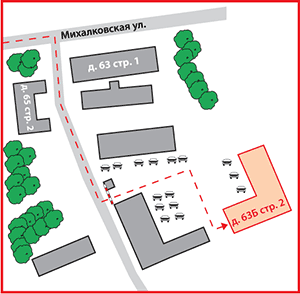 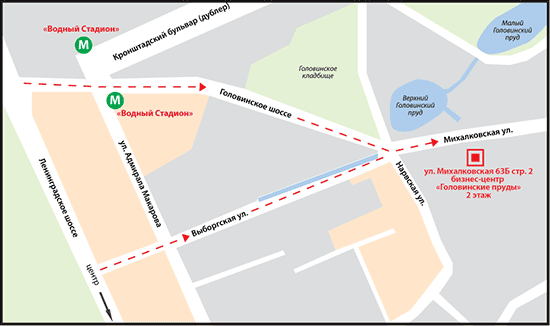 АвтомобилиBaw Motor CorporationBmwHinoHyundaiIsuzuIvecoJohn DeereManMercedes BenzPorscheScaniaSetraToyotaVolkswagenАвтомобили и Моторы УралаАвтоцентр ПулковоБелрусавтоВерра-Моторс ПермьВехаГАЗКамазПятое Колесо МенеджментРусские МашиныСеверсталь-АвтоСим-Авто-ПлутонТорговый Дом УралавтоУАЗАвтомобильные маслаShellРоснефтьГрузоперевозки / ЛогистикаЕвротрансПочтовая Экспедиционная КомпанияТрейд Лоджистик КомпаниФМ Ложистик ВостокГостиничный бизнесГостиница МоскваИнтурист Отель ГруппРусские ОтелиHoliday InnНедвижимостьRDI GroupАК Барс ДевелопментГлавстройКонти и КРенова-СтройгрупРусская Инвестиционная ГруппаСтроительная Компания «Люксора»КиноиндустрияГемини ЭнтертейнментИнвесткинопроектКаро ФильмСТС-МедиаАвтомобильные шиныBridgestoneContinentalGoodyearHankookPirelliSumitomoYokohamaАлтайский Шинный КомбинатБелшинаВостокшинторгДнепрошинаМво-СтолицаМосковский Шинный ЗаводНижнекамскшинаСибур Русские ШиныСтроительные и отделочные материалыCaparolCersanitHenkel Ideal Standard-VidimaIsoverKleoLasselsbergerRockwoolSaint GobainSwisscolorTarkettTerraccoTikkurilaTraleUrsa ЕвразияWienrbergerАнгарский Керамический ЗаводБийский Завод СтеклопластиковБилд Фаст ТекнолоджиЕвротизолКерама ЦентрКератонЛСРМинватаОптимистПромстройматериалы Ратм Цемент ХолдингРусплитСамарский СтройфарфорСанитекСибирь-Цемент-СервисСтарателиСтройдепоТексТопкинский ЦементТорговый Дом ЛакокраскаУфимский Фанерно-Плитный КомбинатЭмпилсЭстима Керамика (Estima)ЮнисЯрославские краскиПромышленные рынкиABBAlcoaBasfDupontMitsuiSchneider ElectricSiemensSojitz CorporationXeroxАгромашхолдингАльта ВистаБайкальская Лесная КомпанияБатисБогдановичское ОгнеупорыБыт-Сервис-РегионВолгоградский Завод ЖБИ №1Волжский ОргсинтезВоткинский ЗаводГазпромГазпром НефтьЕвроцементЗавод Бытовой ХимииЗавод Сварочного Оборудования ИскраИлим Палп ЭнтерпрайзИнтерстеклоКерамирКубаньгрузсервисМакслевелМежрегиональная Трубная КомпанияМоспромстройРаменская Мебельная КомпанияЛебедянский ГокОбуховоэнергоРаменский ГокРао Еэс РоссииРоснефтьРусалРусский ПластикСалаватстеклоСеверсталь-ГруппСибирский ЦементСодовая КомпанияСургутнефтегазТатлесстройТрансстройТопкинский цементТюменская Нефтяная КомпанияУралавтостеклоУралхим, Уралхимпласт, ЭлопакМебельФеликсМебельная Компания РомулСолоФабрика «8 марта»Аудит и консалтингBain&CompanyBoston Consulting GroupDeloitte&ToucheErnst&YoungJ’Son & Partners ConsultingKPMGMarshall Capital PartnersPricewaterhousecoopersRoland Berger Strategy ConsultantsWolk&PartnerАудиторская Компания Развитие И ОсторожностьБДО ЮниконИнтербрэндКосалтингстройинвестСеверо-Западный Юридический ЦентрСтратегикаФонд ЦСР Северо-ЗападЭкопси КонсалтингСтрахованиеГута-СтрахованиеИнгосстрахНастаРенессанс СтрахованиеIT / ТелевидениеHewlett PackardIntelMicrosoftSitronicsАрктелАссоциация Кабельного Телевидения РФГруппа Компаний ВидДальневосточная Компания ЭлектросвязиЗебра ТелекомНовосибирский Городской СайтОпытный Завод МикронРенова-МедиаСибирьтелекомСпутниковое Мультимедийное ВещаниеСтрим-ТВЦентральный ТелеграфБытовая техникаBoschElectroluxWhirlpoolАквионАтлантБанки и финансовые компанииP.P.F. bankaDeutsche BankRaiffeisenRaiffeisen-ЛизингАбсолютбанкАК-Барс БанкАльфа ЦементБанк МосквыБанк ТураналемВТБГазпромбанкДельтакредитЕврофинанс МоснарбанкЗапсибкомбанк Инвестиционная Компания Тройка ДиалогИФД КапиталЪИФК АлемарКамчатпрофитбанкКМБ-БанкЛевобережныйМеталлинвестбанкМоскоммерцбанкПробизнесбанкПромсвязьбанкRussia Partners Management LLC.Ренессанс КапиталРенова-ФинансРоссийский Банк РазвитияРусский СтандартРусфинанс БанкСбербанкСлавпромбанк Солид ИнвестФинансбанкЦентральный Банк Российской Федерации (Банк России)РекламаNews OutdoorVideo InternationalАгентство Массовых Коммуникаций АК.МАрс КомьюникейшнсСеверная Медиа ГруппаРесторанный бизнесКартофельный ПапаРестораторРосинтер РесторантсСолнце МехикоРозничная торговляDomoАшанМ ВидеоМирЕвросетьПерекрестокЭльдорадоПродукты питанияMarsPepsi-ColaTchiboTinkoffАйс-ФилиВолгоградские ВодкиВТО ЭрконпродуктЛебедянскийМинводыпищепродуктМинеральные Воды КавказаНМЖКРусский Винный ТрестРусский ПродуктФабрика Мороженого ПрестижФабрика Мороженое ИнмаркоКиноиндустрияГемини ЭнтертейнментИнвесткинопроектКаро ФильмСТС-МедиаОдежда и ОбувьEccoSavageБелвестВестфаликаГлория ДжинсДискомОбувь РоссииТри ТолстякаПарфюмерия и косметикаBeiersdorf AgProcter&GambleYves RocherАрбат ПрестижЛ'ЭтуальНевская КосметикаОбразованиеГосударственная Публичная Научно-Техническая Библиотека Со РанНИУ - Высшая Школа ЭкономикиНовосибирский Государственный УниверситетРегион2012г.2012г.2012г.2012г.2013г.РегионI кварталII кварталIII кварталIV кварталI кварталРоссийская ФедерацияЦентральный ФОБелгородская областьБрянская областьВладимирская областьВоронежская областьИвановская областьКалужская областьКостромская областьКурская областьЛипецкая областьМосковская областьОрловская областьРязанская областьСмоленская областьТамбовская областьТверская областьТульская областьЯрославская областьг.МоскваСеверо-Западный ФОРеспублика КарелияРеспублика КомиАрхангельская областьВологодская областьКалининградская областьМурманская областьНовгородская областьПсковская областьг.Санкт-ПетербургЮжный ФОРеспублика АдыгеяРеспублика КалмыкияКраснодарский крайАстраханская областьВолгоградская областьРостовская областьСеверо-Кавказский ФОРеспублика ДагестанРеспублика ИнгушетияКабардино-Балкарская РеспубликаКарачаево-Черкесская РеспубликаРеспублика Северная Осетия – АланияЧеченская РеспубликаСтавропольский крайПриволжский ФОРеспублика БашкортостанРеспублика Марий ЭлРеспублика МордовияРеспублика ТатарстанУдмуртская РеспубликаЧувашская РеспубликаПермский крайКировская областьНижегородская областьОренбургская областьПензенская областьСамарская областьСаратовская областьУльяновская областьУральский ФОКурганская областьСвердловская областьТюменская областьЧелябинская областьСибирский ФОРеспублика АлтайРеспублика БурятияРеспублика ТываРеспублика ХакасияАлтайский крайЗабайкальский крайКрасноярский крайИркутская областьКемеровская областьНовосибирская областьОмская областьТомская областьДальневосточный ФОРеспублика Саха (Якутия)Камчатский крайПриморский крайХабаровский крайАмурская областьМагаданская областьСахалинская областьЕврейская авт.областьЧукотский авт.округИзменениеЦены на строительные материалыЦены на строительно-монтажные работыПовышение:  большими темпами  теми же темпами  меньшими темпамиБез измененийСнижениеРегионБлагоприятнаяУдовлетворительнаяНеблагоприятная Российская Федерация Центральный ФОБелгородская областьБрянская областьВладимирская областьВоронежская областьИвановская областьКалужская областьКостромская областьКурская областьЛипецкая областьМосковская областьОрловская областьРязанская областьСмоленская областьТамбовская областьТверская областьТульская областьЯрославская областьг.Москва  Северо-Западный ФОРеспублика КарелияРеспублика КомиАрхангельская областьВологодская областьКалининградская областьМурманская областьНовгородская областьПсковская областьг.Санкт-Петербург Южный ФОРеспублика Адыгея Республика КалмыкияКраснодарский крайАстраханская областьВолгоградская областьРостовская область Северо-Кавказский ФОРеспублика ДагестанРеспублика ИнгушетияКабардино-Балкарская РеспубликаКарачаево-Черкесская РеспубликаСеверная Осетия - АланияЧеченская РеспубликаСтавропольский край Приволжский ФОРеспублика БашкортостанРеспублика Марий ЭлРеспублика МордовияРеспублика ТатарстанУдмуртская РеспубликаЧувашская РеспубликаПермский крайКировская областьНижегородская областьОренбургская областьПензенская областьСамарская областьСаратовская областьУльяновская область Уральский ФОКурганская областьСвердловская областьТюменская областьЧелябинская областьСибирский ФОРеспублика АлтайРеспублика БурятияРеспублика ТываРеспублика ХакасияАлтайский крайЗабайкальский крайКрасноярский крайИркутская областьКемеровская областьНовосибирская областьОмская областьТомская область Дальневосточный ФОРеспублика Саха (Якутия)Камчатский крайПриморский крайХабаровский крайАмурская областьМагаданская областьСахалинская областьЕврейская авт.областьЧукотский авт.округРегион2011201220132014201520162017201820192020Краснодарский крайМосковская областьРеспублика БашкортостанРеспублика ТатарстанРостовская областьСанкт-ПетербургСвердловская областьПрочие регионыИтогоВ том числе: экономклассаРегион2009201020112012%, 2012/2011%, 2012Краснодарский крайРеспублика ТатарстанРостовская обл.Свердловская обл.Новосибирская обл.Владимирская обл.Московская обл.Республика БашкортостанКалужская обл. Челябинская обл.Белгородская обл. Пермский крайОмская обл.Ленинградская обл.ПрочиеИтого